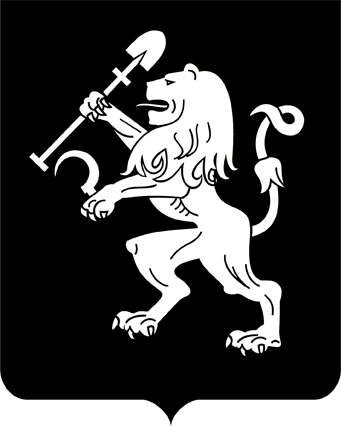 АДМИНИСТРАЦИЯ ГОРОДА КРАСНОЯРСКАПОСТАНОВЛЕНИЕО признании утратившими силу правовых актовадминистрации городаВ соответствии с Законом Красноярского края от 19.12.2019              № 8-3532 «О перераспределении между органами местного самоуправления некоторых муниципальных образований края и органами                 государственной власти края отдельных полномочий в сфере рекламы», на основании приказа министерства строительства Красноярского края от 10.08.2022 № 504-о, руководствуясь статьями 41, 58, 59 Устава города Красноярска, ПОСТАНОВЛЯЮ:1. Признать утратившими силу:постановление администрации города от 17.06.2011 № 235             «Об утверждении схем размещения рекламных конструкций»;постановление администрации города от 31.01.2012 № 37           «Об утверждении схем размещения рекламных конструкций»;постановление администрации города от 11.03.2012 № 98                   «Об утверждении схем размещения рекламных конструкций»;постановление администрации города от 16.07.2012 № 302                      «Об утверждении схем размещения рекламных конструкций»;постановление администрации города от 30.08.2013 № 434                         «Об утверждении схем размещения рекламных конструкций»;постановление администрации города от 09.04.2014 № 198                «Об утверждении схемы размещения рекламных конструкций»;постановление администрации города от 14.05.2014 № 266 «О внесении изменений в правовые акты администрации города»;постановление администрации города от 07.07.2014 № 400 «О внесении изменения в постановление администрации города от 17.06.2011 № 235»;постановление администрации города от 22.07.2014 № 446                    «Об утверждении схем размещения рекламных конструкций»;постановление администрации города от 07.10.2014 № 641          «Об утверждении схемы размещения рекламных конструкций»;постановление администрации города от 14.10.2014 № 660                       «Об утверждении схемы размещения рекламных конструкций»;постановление администрации города от 20.10.2014 № 673 «О внесении изменений в правовые акты администрации города»;постановление администрации города от 19.11.2014 № 761                     «Об утверждении схем размещения рекламных конструкций»;постановление администрации города от 19.11.2014 № 766 «О внесении изменений в правовые акты администрации города»;постановление администрации города от 04.02.2015 № 44 «О внесении изменения в постановление администрации города от 30.08.2013 № 434»;постановление администрации города от 01.04.2015 № 177                       «Об утверждении схемы размещения рекламных конструкций»;постановление администрации города от 08.05.2015 № 283 «О внесении изменений в правовые акты администрации города»;постановление администрации города от 29.05.2015 № 349 «О внесении изменения в постановление администрации города от 17.06.2011 № 235»; распоряжение администрации города от 01.07.2015 № 229-р                  «О внесении изменений в правовые акты администрации города»;постановление администрации города от 01.07.2015 № 431                      «Об утверждении схемы размещения рекламных конструкций»;постановление администрации города от 13.08.2015 № 536                     «Об утверждении схем размещения рекламных конструкций»;постановление администрации города от 17.08.2015 № 541 «О внесении изменений в правовые акты администрации города»;постановление администрации города от 26.11.2015 № 759             «Об утверждении схемы размещения рекламных конструкций»;постановление администрации города от 27.11.2015 № 763 «О внесении изменений в правовые акты администрации города»;постановление администрации города от 14.01.2016 № 16 «О внесении изменения в постановление администрации города от 30.08.2013 № 434»;постановление администрации города от 26.01.2016 № 43 «О внесении изменения в постановление администрации города от 31.01.2012 № 37»;постановление администрации города от 18.02.2016 № 96                      «Об утверждении схемы размещения рекламных конструкций»;постановление администрации города от 18.02.2016 № 97 «О внесении изменений в правовые акты администрации города»;постановление администрации города от 01.04.2016 № 173 «О внесении изменения в постановление администрации города от 26.11.2015 № 759»;постановление администрации города от 01.04.2016 № 174                     «Об утверждении схемы размещения рекламных конструкций»;постановление администрации города от 12.05.2016 № 274                 «Об утверждении схем размещения рекламных конструкций»;постановление администрации города от 27.05.2016 № 292 «О внесении изменений в правовые акты администрации города»;постановление администрации города от 23.08.2016 № 484                       «Об утверждении схемы размещения рекламных конструкций»;постановление администрации города от 26.08.2016 № 491 «О внесении изменений в правовые акты администрации города»;постановление администрации города от 27.02.2017 № 105 «О внесении изменения в постановление администрации города от 17.06.2011 № 235»;постановление администрации города от 01.03.2017 № 117 «О внесении изменений в правовые акты администрации города»;постановление администрации города от 17.03.2017 № 173                     «Об утверждении схем размещения рекламных конструкций»;постановление администрации города от 23.10.2017 № 678 «О внесении изменений в правовые акты администрации города»;постановление администрации города от 19.02.2018 № 109 «О внесении изменений в постановление администрации города от 17.06.2011 № 235»;постановление администрации города от 19.02.2018 № 110 «О внесении изменений в правовые акты администрации города»;постановление администрации города от 23.03.2018 № 176                    «Об утверждении схемы размещения рекламных конструкций»;постановление администрации города от 30.03.2018 № 185 «О внесении изменений в правовые акты администрации города»;постановление администрации города от 12.04.2018 № 252                       «Об утверждении схемы размещения рекламных конструкций»;постановление администрации города от 12.04.2018 № 253 «О внесении изменений в правовые акты администрации города»;постановление администрации города от 27.06.2018 № 425                      «Об утверждении схем размещения рекламных конструкций»;постановление администрации города от 12.07.2018 № 473 «О внесении изменений в правовые акты администрации города»;постановление администрации города от 07.08.2018 № 505 «О внесении изменения в постановление администрации города от 30.08.2013 № 434»;постановление администрации города от 07.11.2018 № 689 «О внесении изменения в постановление администрации города от 23.08.2016 № 484»;постановление администрации города от 09.11.2018 № 697 «О внесении изменения в постановление администрации города от 17.06.2011 № 235»;постановление администрации города от 16.01.2019 № 25 «О внесении изменений в правовые акты администрации города»;постановление администрации города от 07.02.2019 № 62                       «Об утверждении схем размещения рекламных конструкций»;постановление администрации города от 18.02.2019 № 90 «О внесении изменений в правовые акты администрации города»;постановление администрации города от 18.02.2019 № 91 «О внесении изменений в постановление администрации города от 30.08.2013 № 434»;постановление администрации города от 18.02.2019 № 92 «О внесении изменений в правовые акты администрации города»;постановление администрации города от 13.03.2019 № 142 «О внесении изменений в правовые акты администрации города»;постановление администрации города от 19.03.2019 № 161 «О внесении изменений в постановление администрации города от 17.06.2011 № 235»;постановление администрации города от 19.03.2019 № 162 «О внесении изменений в постановление администрации города                                   от 14.10.2014 № 660»;постановление администрации города от 15.07.2019 № 460 «О внесении изменений в правовые акты администрации города»;постановление администрации города от 01.08.2019 № 530                       «О внесении изменения в постановление администрации города                     от 19.11.2014 № 761»;постановление администрации города от 19.09.2019 № 655                    «Об утверждении схемы размещения рекламных конструкций»;постановление администрации города от 23.09.2019 № 669 «О внесении изменений в правовые акты администрации города»;постановление администрации города от 13.11.2019 № 845 «О внесении изменений в правовые акты администрации города»;постановление администрации города от 11.12.2019 № 935 «О внесении изменений в правовые акты администрации города».2. Настоящее постановление опубликовать в газете «Городские новости» и разместить на официальном сайте администрации города.Исполняющий обязанностиГлавы города                                                                              В.А. Логинов09.09.2022№ 812